ERRATA SHEET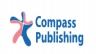 eThis sheet incorporates corrections to the Hang Out 2 and should be inserted therein before use.PageActivityReadsShould readDesign edit52Activity Amoved ⑥ to the next line68Activity B#4 "There is a painting behind the bed.""There are two paintings behind the bed."